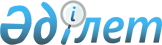 О мерах по реорганизации акционерной компании "Каскор" и предприятий химического комплекса Мангистауской областиПостановление Правительства Республики Казахстан от 8 ноября 1996 г. N 1358



          В целях преодоления сложившейся кризисной ситуации и
финансово-экономического оздоровления предприятий акционерной
компании "Каскор" Правительство Республики Казахстан ПОСТАНОВЛЯЕТ:




          1. Внести в приложение к постановлению Кабинета Министров
Республики Казахстан от 12 мая 1995 г. N 656  
 P950656_ 
  "О передаче
неплатежеспособных предприятий в государственный Реабилитационный
банк Республики Казахстан" (САПП Республики Казахстан, 1995 г.,
N 17, ст. 194) следующее изменение:




          исключить из перечня неплатежеспособных предприятий,
передаваемых в государственный Реабилитационный банк:




          АК "Каскор" НАК "КАТЭП", Мангистауская область.




          2. Государственному комитету Республики Казахстан по управлению
государственным имуществом в установленном законодательством
порядке:




          в месячный срок внести на общее собрание акционеров акционерной
компании "Каскор" вопрос о ее реорганизации путем выделения из
состава по разделительному балансу некоторых структурных
подразделений (перечень прилагается) и совместно с заинтересованными
министерствами и ведомствами определить их организационно-правовую
форму;




          совместно с акимом Мангистауской области решить вопрос о
передаче объектов социальной сферы на баланс местных органов
управления.




          3. Контроль за исполнением настоящего постановления возложить
на Министерство экономики Республики Казахстан.





     Премьер-Министр
  Республики Казахстан

                                            Приложение



                                 к постановлению Правительства
                                      Республики Казахстан
                                   от 8 ноября 1996 г. N 1358














                                                    П Е Р Е Ч Е Н Ь








                              структурных подразделений акционерной




                компании "Каскор", выделяемых из ее
                 состава по разделительному балансу

     Предприятия химического комплекса по производству минеральных
удобрений (химико-металлургический завод, азотно-туковый завод,
серно-кислотный завод)
     Завод по производству зубных паст
     Ремонтно-механический завод
     Производственно-техническое управление связи
     Центральная лаборатория КИП и А
     Центральная научно-исследовательская лаборатория (ЦНИЛ)
     Управление железнодорожного транспорта
     Объекты социальной сферы


      
      


					© 2012. РГП на ПХВ «Институт законодательства и правовой информации Республики Казахстан» Министерства юстиции Республики Казахстан
				